 Protokół nr. 5/ z sesji VMłodzieżowej Rady Krakowa - kadencja XIOdbytej dnia 31.01 na ulicy Zabłocie 22Od godziny 16:15 do 19:15Sprawdzenie obecności. Stwierdzono kworum - obecnych radnych - 34Rozpoczęcie sesji przez Przewodniczącego Młodzieżowej Rady Krakowa Wojciecha Zalewskiego, przywitanie obecnych radnych i gościPrzedstawienie porządku obrad Głosowanie nad wygaszeniem uchwały dotyczącej głosowania elektronicznegoZa głosowało - 33Przeciw głosowało - 0Wstrzymało się - 1Wnioski o uzupełnienie porządku obradWniosek łączny:Uchwała o powołanie komisji statutowejWniosek skierowany do prezydenta miasta o powiększenie budżetu MRKWniosek o stworzenie stałego punkt obrad - „zapytania radnych”Uchwałą w sprawie powołania zespołu odpowiedzialnego za przeprowadzenie prawyborów samorządowych do Europarlamentu w krakowskich szkołach średnichGłosowanie za przyjęciem wniosku łącznegoZa przyjęciem wniosku - 29Przeciw przyjęciu wniosku - 0Wstrzymało się - 5Wniosek o uzupełnię nie obrad o Uchwałę na temat głosowania elektronicznegoZa przyjęciem wniosku - 6Przeciw przyjęciu wniosku - 15Wstrzymało się - 13Głosowanie nad protokołem z wcześniejszej sesjiZa przyjęciem protokołu - 34Przeciw przyjęciu protokołu - 0Wstrzymało się - 0Ślubowanie nowych radnychSprawozdanie z prac zespołu medialnego nad stroną MRKWniosek o głosowanie nad wszystkimi uchwałami w tym samym momencieZa przyjęciem wniosku - 9Przeciw przyjęciu wniosku - 15Wstrzymało się - 10Głosowania odbędą się osobnoWniosek o Patronat nad VII Sobieskim ParlamentemZa przyjęciem wniosku - 32Przeciw przyjęciu wniosku - 0Wstrzymało się - 2Wniosek został przyjętyWniosek o Patronat nad Cracow United NationZa przyjęciem wniosku - 34Przeciw przyjęciu wniosku - 0 Wstrzymało się - 0Wniosek został przyjęty przez aklamacjęWniosek o Patronat nad Licealnymi igrzyskami 13 vs 8Za przyjęciem wniosku - 27Przeciw przyjęciu wniosku - 6Wstrzymało się - 1Wniosek został przyjętyWniosek o Patronat nad Projektem ,,zamigani”Za przyjęciem wniosku - 31Przeciw przyjęciu wniosku - 0Wstrzymało się - 3Wniosek został przyjętyWniosek o Patronat nad Projektem „Krakowskie Panele Młodzieżowe”Za przyjęciem wniosku - 30Przeciw przyjęciu wniosku - 0Wstrzymało się - 4Wniosek został przyjętyWniosek o Patronat nad Projektem „Open coffee youth”Za przyjęciem wniosku - 34Przeciw przyjęciu wniosku - 0Wstrzymało się - 0Wniosek został przyjęty przez aklamacjęGłosowanie nad poprawką do uchwały dotyczącej Zespołu Integracji Międzyszkolnej (jak dołączać do niej członków)Niezgodność ze statutem -wniosek o poprawkę odrzuconyGłosowanie nad przyjęciem uchwały w sprawie powołania Zespołu Integracji MiędzyszkolnejZa przyjęciem wniosku - 29Przeciw przyjęciu wniosku - 0Wstrzymało się - 5Wniosek został przyjętyPrzesunięcie głosowania nad przyjęciem wniosku do Prezydenta Miasta Krakowa w sprawie zwiększenia budżetu Młodzieżowej Rady KrakowaZłożenie sprawozdania z działań Komisji Kulturalno-RekreacyjnejZłożenie sprawozdania z działań Komisji EdukacjiZłożenie sprawozdania z działań Komisji ds. Równego TraktowaniaZłożenie sprawozdania z działań Komisji Praw UczniaZłożenie sprawozdania z działań Komisji ds. Zdrowia PsychicznegoZłożenie sprawozdania z działań Komisji CharytatywnejZłożenie sprawozdania z działań Komisji Klimatyczno-EkologicznejZłożenie sprawozdania z działań Komisji InfrastrukturyZłożenie sprawozdania z prac nad Kongresem Młodzieżowych RadGłosowanie nad przyjęciem wniosku do Prezydenta Miasta Krakowa w sprawie powiększenia budżetu Młodzieżowej Rady KrakowaZa przyjęciem wniosku - 34Przeciw przyjęciu wniosku - 0Wstrzymało się - 0Wniosek został przyjęty przez aklamacjęGłosowanie nad przyjęciem projektu grafikZa przyjęciem - 34Przeciw przyjęciu - 0Wstrzymało się - 0Grafiki zostały przyjęte przez aklamacjęGłosowanie nad wnioskiem w sprawie powołania zespołu odpowiedzialnego za przeprowadzenie prawyborów samorządowych do Europarlamentu w krakowskich szkołach średnichZa przyjęciem wniosku - 8Przeciw przyjęciu wniosku - 8Wstrzymało się - 11Powtórzenie głosowaniaZa przyjęciem wniosku - 15Przeciw przyjęciu wniosku - 8Wstrzymało się - 6Wniosek został przyjętyGłosowanie nad uchwałą w sprawie utworzenia Komisji StatutowejZa przyjęciem wniosku - 13Przeciw przyjęciu wniosku - 12Wstrzymało się - 4Wniosek został przyjętyOgłoszenia prezydiumWolne wnioskiGłosowanie nad zmianą we wniosku dot. utworzenia Komisji StatutoweWniosek został przyjęty przez aklamacjęZakończenie sesji, pożegnanie obecnych.SporządziliSekretarz Młodzieżowej Rady Krakowa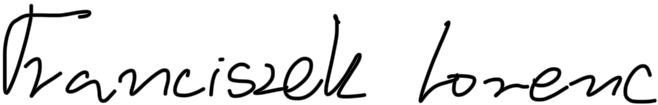 Franciszek LorencorazZastępczyni Sekretarza Młodzieżowej Rady Krakowa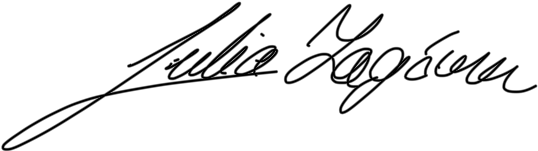 Julia Zagórna        Przewodniczący Młodzieżowej     								  Rady Krakowa         Wojciech Zalewski